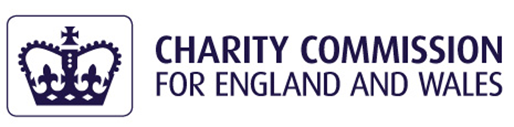 Trustees’ Annual Report for the periodFrom 	April 2019 Period start date   To  March 2020  Period end dateCharity name:  Oswaldkirk Village HallCharity registration number:   523399Objectives and ActivitiesAdditional information (optional)You may choose to include further statements where relevant about:Achievements and PerformanceAdditional information (optional)You may choose to include further statements where relevant about:Financial ReviewAdditional information (optional)You may choose to include further statements where relevant about:Structure, Governance and ManagementAdditional information (optional)You may choose to include further statements where relevant about:Reference and Administrative detailsCorporate trustees – names of the directors at the date the report was approvedName of trustees holding title to property belonging to the charityFunds held as custodian trustees on behalf of othersAdditional information (optional)Exemptions from disclosureReason for non-disclosure of key personnel detailsOther optional informationDeclarationsSORP referenceSummary of the purposes of the charity as set out in its governing documentPara 1.17The charity’s objectives are to maintain the village hall and playground for the benefit of the residents without any form of discrimination and with the objective of improving the quality of lives of the inhabitants. Summary of the main activities in relation to those purposes for the public benefit, in particular, the activities, projects or services identified in the accounts.Para 1.17 and 1.19The village hall can accommodate sixty participants when seated. The range of activities which normally take place has developed over many years and includes but is not restricted to recreational and leisure activities, children’s play group, dance classes, keep fit & yoga, children’s Christmas party and tea party for the older residents, church-based lunches and functions and private parties.  The hall becomes the local polling station when required and following the closure of our village pub we obtained a licence and hold regular pub evenings, sometimes bringing in local groups sponsored by Rural Arts.  These events coupled with coffee mornings do help to sustain the wider community.Statement confirming whether the trustees have had regard to the guidance issued by the Charity Commission on public benefitPara 1.18We believe that we have taken full note of the need to benefit our public. Our primary objective is to offer a modern, well equipped facility which can be used by the local community and those from the surrounding area who will also benefit from the unique homely feel that the hall offers.SORP referencePolicy on grant makingPara 1.38We do not offer grant assistance to other charities and do not have an investment policy as to date any surplus has been earmarked for the refurbishment and redevelopment of the village hallPolicy on social investment including program related investmentPara 1.38NAContribution made by volunteersPara 1.38Volunteers are co-opted for maintenance work and organising and running fund raising and community activities.OtherSORP referenceSummary of the main achievements of the charity, identifying the difference the charity’s work has made to the circumstances of its beneficiaries and any wider benefits to society as a whole.Para 1.20During the period of this report, we have continued our efforts to raise funds for our redevelopment projects whilst at the same time embarking on the early stages of the project work.  We have been delighted to find that some 70% of our community have contributed with donations, help with organising fund-raising activities, offering manpower or a combination of these activities.  This percentage does not include folk who simply bought tickets, cakes or the like.The activities during the period concluded the purchase of a small strip of land to facilitate an improved store, construction of the extension, reorganisation of the kitchen and toilet areas and installation of a new boiler and oil storage tank.  The benefits to the community are significant in that the hall has basically been brought up to current standards and expectations.  Our target for developing usage of the hall is to encourage family functions, birthday parties etc and we have already seen that the refurbishment has encouraged this.Achievements against objectives setPara 1.41We are delighted to report that we have met our objectives.  There were initial time delays incurred by the opportunity to purchase a small strip of land which facilitated a much improved layout of our store room but these delays were accepted by all parties because of the major benefit to users.Performance of fundraising activities against objectives setPara 1.41Fundraising and in particular the community involvement has exceeded expectations.Investment performance against objectivesPara 1.41NAOtherReview of the charity’s financial position at the end of the periodPara 1.21To date, our fundraising targets have been met.  There is more physical work to be done on the hall and the prospects of raising the necessary funds are good.  Re-establishing our base revenue would obviously help but that depends on the current pandemic.Our financial situation is sound.  All project work to date has been paid for.  The major items included in our next phases of work are resurfacing of our car park and replacement of the internal floor.  Funds for the car park are available but work on the new floor is dependent on further fund raising.  Other “wish list” items such as improved internal lighting and PA system will only be sanctioned when funds have been raised and we are confident that finances are stable.  We do have funds available for maintaining the playground and for the ongoing running costs of the hall ring fenced in our accounts to cover the next two years.Statement explaining the policy for holding reserves stating why they are heldPara 1.22Reserves are only held in order to fund refurbishment projects.  Under normal circumstances our turnover is less than £10k and reserves build slowly.Amount of reserves heldPara 1.22Currently, reserves are held against planned projects.Reasons for holding zero reservesPara 1.22NADetails of fund materially in deficitPara 1.24NAExplanation of any uncertainties about the charity continuing as a going concernPara 1.23NilThe charity’s principal sources of funds (including any fundraising) Para 1.47Under normal operating conditions our principal sources of funds are revenue from activities within the hall, an annual grant from the parish, fundraising events organised by the trustees , donations and grant aid.Investment policy and objectives including any social investment policy adoptedPara 1.46NAA description of the principal risks facing the charity Para 1.46The only foreseeable risk is the continuing loss of revenue caused by the current pandemic.  We have however ringfenced funds equivalent to two years running costs to counter this possible risk.OtherDescription of charity’s trusts:Type of governing document (trust deed, royal charter)Para 1.25Trust deedHow is the charity constituted? (e.g unincorporated association, CIO)Para 1.25UnincorporatedTrustee selection methods including details of any constitutional provisions e.g. election to post or name of any person or body entitled to appoint one or more trusteesPara 1.25The charity is managed by a group of trustees who are all resident in the parish and over eighteen.  Our constitution requires that: -Trustees holding an executive role have to offer themselves for re-election at the AGMTrustees can be co-opted at any time but must then offer themselves for election at the following AGMTrustees have to offer themselves for re-election every three years The list of trustees held by the Charity Commission is valid.  There are no corporate trustees and no trustees holding title to property belonging to the charity.Policies and procedures adopted for the induction and training of trusteesPara 1.51When necessary we would generally utilise base documents available from Community First Yorkshire and adapt them as necessary.  The charity’s organisational structure and any wider network with which the charity worksPara 1.51We are members of and liaise closely with Community First Yorkshire, seeking advice whenever appropriate. Relationship with any related partiesPara 1.51We work closely with adjacent villages and communities.OtherCharity nameOswaldkirk Village HallOther name the charity usesRegistered charity number523399Charity’s principal addressC/O Rigg Cottage,The Terrace,Oswaldkirk,North YorksYO62 5XZNames of the charity trustees who manage the charityNames of the charity trustees who manage the charityNames of the charity trustees who manage the charityNames of the charity trustees who manage the charityNames of the charity trustees who manage the charityNames of the charity trustees who manage the charityTrustee nameOffice (if any)Dates acted if not for whole yearName of person (or body) entitled to appoint trustee (if any)Name of person (or body) entitled to appoint trustee (if any)1 The list of trustees currently held by the CC is correct The list of trustees currently held by the CC is correct The list of trustees currently held by the CC is correct The list of trustees currently held by the CC is correct The list of trustees currently held by the CC is correct 234567891011121314151617181920Director nameNoneTrustee nameDates acted if not for whole yearNoneDescription of the assets held in this capacityNAName and objects of the charity on whose behalf the assets are held and how this falls within the custodian charity’s objectsNADetails of arrangements for safe custody and segregation of such assets from the charity’s own assetsNA          Names and addresses of advisers (Optional information)          Names and addresses of advisers (Optional information)          Names and addresses of advisers (Optional information)          Names and addresses of advisers (Optional information)          Names and addresses of advisers (Optional information)Type of adviserNameAddressAccountantJohn Chisholm4, Steeple Chase, Gilling East, York, YO62 4HRName of chief executive or names of senior staff members (Optional information)Name of chief executive or names of senior staff members (Optional information)Name of chief executive or names of senior staff members (Optional information)               The trustees declare that they have approved the trustees’ report above.               Signed on behalf of the charity’s trustees               The trustees declare that they have approved the trustees’ report above.               Signed on behalf of the charity’s trustees               The trustees declare that they have approved the trustees’ report above.               Signed on behalf of the charity’s trustees               The trustees declare that they have approved the trustees’ report above.               Signed on behalf of the charity’s trustees               The trustees declare that they have approved the trustees’ report above.               Signed on behalf of the charity’s trustees               The trustees declare that they have approved the trustees’ report above.               Signed on behalf of the charity’s trustees               The trustees declare that they have approved the trustees’ report above.               Signed on behalf of the charity’s trustees               The trustees declare that they have approved the trustees’ report above.               Signed on behalf of the charity’s trustees               The trustees declare that they have approved the trustees’ report above.               Signed on behalf of the charity’s trustees               The trustees declare that they have approved the trustees’ report above.               Signed on behalf of the charity’s trusteesSignature(s)Signature(s)Full name(s)Full name(s)    Position (eg Secretary, Chair, etc)    Position (eg Secretary, Chair, etc)    Position (eg Secretary, Chair, etc)Date Date 